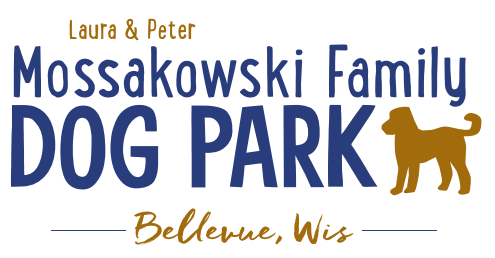 Laura and Peter Mossakowski Family Dog Park, LTD Committee MeetingDate & Location: June 7, 2017 9:15am; at Laura Mossakowski LLC (2555 Continental Dr.; Green Bay, 54311)Meeting Began: 9:20amIn attendance: Laura Mossakowski, Peggy Grimmer, Paul Theys, Sandy Kemper, Donn Foote, Stephanie Schlag, Jennie WertelSecretary Report: Approval of May 24th minutes: Sandy, PaulTreasurers Report: Current Balance: $15,464Outstanding Bills: Lizer Landscaping ($8500), shade structureIncoming Donations: $170 on “Seed Money” cardCommunity Fundraising: Grand Opening is the major project at this timeGrant Writing – need volunteers to help (UWGB, NWTC, or other college to help with grant writing as a part of a college course/project/internship) – updates? – still looking to see if there are options for outside helpGreen Bay Bullfrog Baseball Fundraiser night – two options of “packages” that are available for fundraising – (July 28th is the dog park night 7:05pm; $6 of every ticket goes to dog park and other items given out for an $18 ticket; tickets need to be sold by July 24th; Cash, check, and credit card)Old Business:Grand Opening Planning: (Date Planned: June 24th; looking at a 10am start time)	UPDATES: Nicole to head up the event	Thoughts on activitiesHonor Donors and special guestsJust before ribbon cutting ceremonyRibbon Cutting Ceremony @10amScissors – ask village to borrow from the Bellevue Business ProfessionalsPrizesSandy collected items to get them to NicoleLet dogs play (get donated Frisbees and balls??)Festival donated Frisbees and have balls for dogsAnnual Pass sales booth – forms from Village, Village to have them ready to fill out and printed	Village to bring stickers they have to be able to hand them out	Money Bags/boxes needed at booth		Change needed to start dayLook to get some more goodies for the bags for the “VIP” donors (>$100?) – (treats, tick pullers, samples, etc.)Check-in booth for VIP donors	Invites sent for VIP donorsInformation and Volunteer booth (have Bullfrog game info too)	Forever Friends to bring more collapsible bowlsVillage to provide speakers and microphone equipmentProvide water at the event for dogs – donated? (Konopp, Culligan, etc. – dogs are priority but if bottles for humans available that would be helpful too)	Bring coolers with ice to be able to sell water as fundraiserHome Depot Employee Work Day Update – DATE/TIME TBDLooking to do some plantings around right of way and around signs, pathways are priority items for now, lunch to be provided by dog parkNext Meeting Dates: Next committee meetings: June 21st 9:15am @ LMLLC; July 5th 9:15am @ LMLLCConstruction Updates:Still looking for nature to tell us when the grass can be mowed to allow further planning – 1 mowing done and another scheduled to be done this weekNeeding to fertilize entire park ASAP (ideally even twice before June 24th) – first round completed May 15, second to be done around June 12 (around 4:00pm)New Business:Final work time to wrap up items needed?  (Signage, kiosk, etc.) – Village is finishing the signs and kiosk, benches to be installed by company, shade structure to be done by company, picnic tables to be done week before (date/time TBD), fix ruts made by concrete truckItems in Kiosk – fundraising efforts, donors, etc. for nowVolunteer E-mails – follow-up needed for filling roles, social media push and PR coverage for volunteers, Volunteer Coordinator role needs to be filled to help with the continued management of volunteersPlaque updates (memorials) – quoted $20 for one for the hydrant and one for the benchMeeting Adjourned: 10:30am